Команда школы № 170 в финале Всероссийской креативной олимпиады «Арт-Успех»Министерство просвещения Российской Федерации в течение 2022 года проводит Всероссийскую креативную олимпиаду «Арт-Успех» для детей в рамках Всероссийской большой олимпиады «Искусство - Технологии - Спорт».В региональном этапе приняло участие 56 команд образовательных организаций Нижегородской области. От нашего региона на федеральный этап были приглашены три команды, набравшие наибольшее количество баллов в общем зачёте по 11 номинациям, в том числе, и команда школы № 170. Участники проявили себя по 11 направлениям:
«Вечерний киносеанс»;
«Мир глазами детей»;
«Театральные подмостки»;
«Картинная галерея»;
«Арт-город»;
«Танцпол»;
«Концертный зал»;
«Арт-директор»;
«HandMade»;
«Книжная полка»;
«Виртуальная реальность».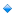 Команда школы № 170 успешно прошла отборочный тур федерального этапа, и будет бороться за победу в финале конкурса, который состоится в Международном детском центре «Артек» в ноябре 2022 года. Желаем  ребятам новых впечатлений, творческих успехов и победы в финале Всероссийской креативной олимпиады «Арт-Успех»! 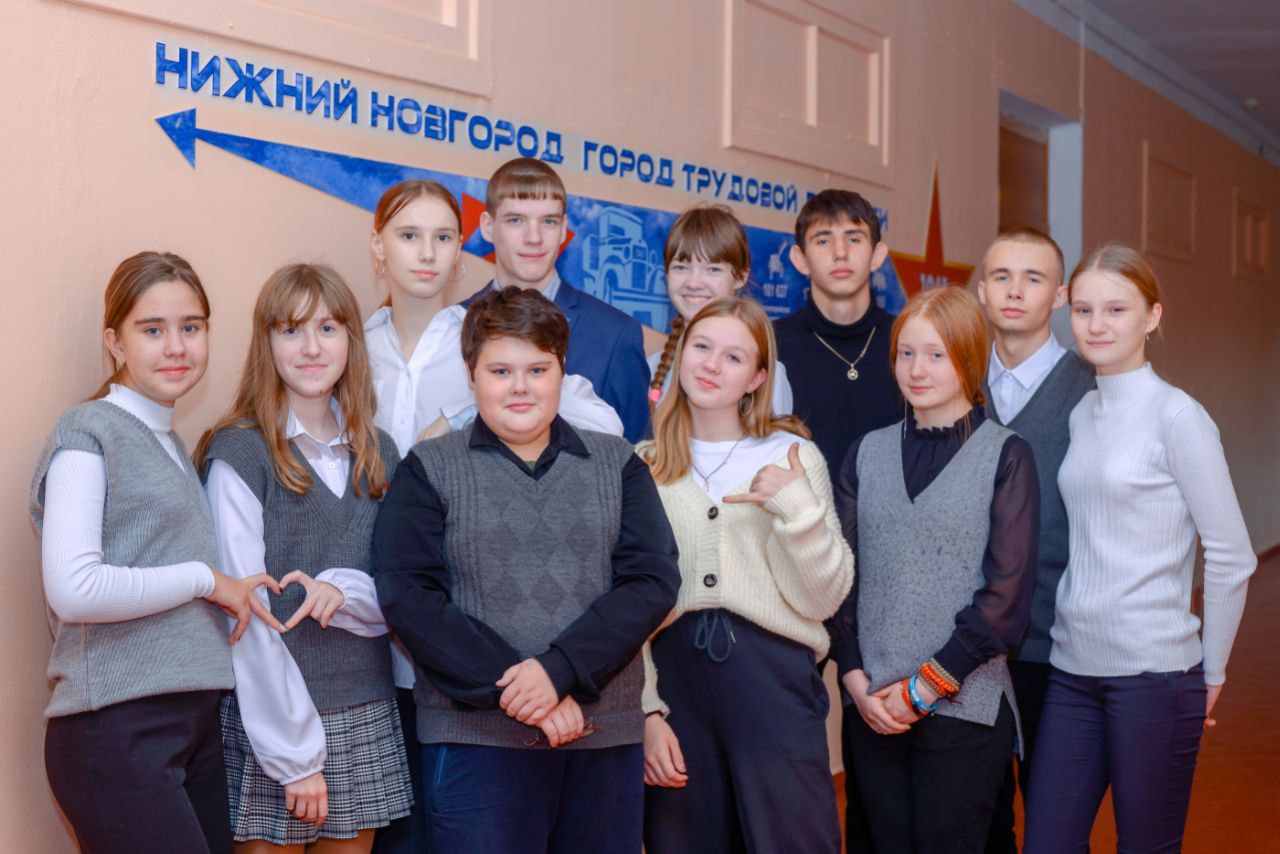 